美學與藝術跨域學分學程表演藝術綜論與實作詞緣藝合宋詞古唱ing授課教師：高美華教授合創業師：蔡銘山先生上課地點：中文系視聽教室、表演教室、文學院演講廳時間：2019/04/17、05/01、05/15、05/29晚上19-21      06/24─27、06/30─07/03全天8：30─17：30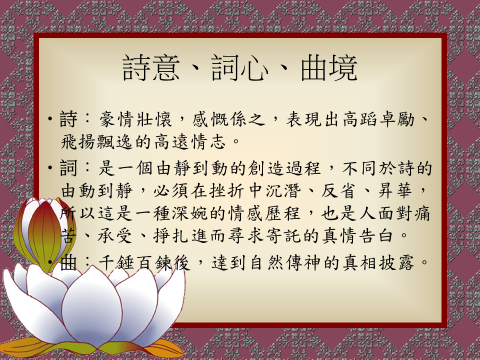 107-2表演藝術綜論與實作詞緣藝合─宋詞古唱ing詞緣藝合─宋詞古唱ing詞緣藝合─宋詞古唱ing詞緣藝合─宋詞古唱ing詞緣藝合─宋詞古唱ing詞緣藝合─宋詞古唱ing詞緣藝合─宋詞古唱ing詞緣藝合─宋詞古唱ing詞緣藝合─宋詞古唱ing詞緣藝合─宋詞古唱ing日期日期時間單元名稱單元名稱進度內容進度內容進度內容進度內容備註壹、宋詞‧古唱---情動ing  壹、宋詞‧古唱---情動ing  壹、宋詞‧古唱---情動ing  壹、宋詞‧古唱---情動ing  壹、宋詞‧古唱---情動ing  壹、宋詞‧古唱---情動ing  壹、宋詞‧古唱---情動ing  壹、宋詞‧古唱---情動ing  壹、宋詞‧古唱---情動ing  4/17(三)19:10-21:0019:10-21:00詞的產生與流播古唱的樂器伴奏詞的產生與流播古唱的樂器伴奏長相思(白居易)菩薩蠻(李  白)長相思(白居易)菩薩蠻(李  白)長相思(白居易)菩薩蠻(李  白)長相思(白居易)菩薩蠻(李  白)書法教室5/01(三)19:10-21:0019:10-21:00詞內斂的特質(婉約柔媚)詞內斂的特質(婉約柔媚)眉峰碧(佚  名)眼兒媚(賀  鑄)雨霖鈴(柳  永)眉峰碧(佚  名)眼兒媚(賀  鑄)雨霖鈴(柳  永)眉峰碧(佚  名)眼兒媚(賀  鑄)雨霖鈴(柳  永)眉峰碧(佚  名)眼兒媚(賀  鑄)雨霖鈴(柳  永)黑盒子5/15(三)19:10-21:0019:10-21:00女詞人的聲音(雅士風範)女詞人的聲音(雅士風範)一剪梅(李清照)漁家傲(李清照)青玉案(辛棄疾)一剪梅(李清照)漁家傲(李清照)青玉案(辛棄疾)一剪梅(李清照)漁家傲(李清照)青玉案(辛棄疾)一剪梅(李清照)漁家傲(李清照)青玉案(辛棄疾)5/29(三)19:10-21:0019:10-21:00詞境的雅與俗(流行與品牌)詞境的雅與俗(流行與品牌)永遇樂(辛棄疾)望海潮(柳  永)永遇樂(辛棄疾)望海潮(柳  永)永遇樂(辛棄疾)望海潮(柳  永)永遇樂(辛棄疾)望海潮(柳  永)貳、解讀詞人詞作密碼貳、解讀詞人詞作密碼貳、解讀詞人詞作密碼貳、解讀詞人詞作密碼貳、解讀詞人詞作密碼貳、解讀詞人詞作密碼貳、解讀詞人詞作密碼中文系視聽教室中文系視聽教室中文系視聽教室6/24(一)6/24(一)8:30-10:108:30-10:10課程說明柳永柳永柳永柳永相見歡6/24(一)6/24(一)10:20-12:0010:20-12:00李清照辛棄疾辛棄疾辛棄疾辛棄疾複習古唱6/24(一)6/24(一)為什麼要教宋詞古唱？二、 宋詞古唱是什麼？三、學了之後能做什麼？四、一起解讀詞人生命情感的密碼為什麼要教宋詞古唱？二、 宋詞古唱是什麼？三、學了之後能做什麼？四、一起解讀詞人生命情感的密碼為什麼要教宋詞古唱？二、 宋詞古唱是什麼？三、學了之後能做什麼？四、一起解讀詞人生命情感的密碼為什麼要教宋詞古唱？二、 宋詞古唱是什麼？三、學了之後能做什麼？四、一起解讀詞人生命情感的密碼為什麼要教宋詞古唱？二、 宋詞古唱是什麼？三、學了之後能做什麼？四、一起解讀詞人生命情感的密碼為什麼要教宋詞古唱？二、 宋詞古唱是什麼？三、學了之後能做什麼？四、一起解讀詞人生命情感的密碼為什麼要教宋詞古唱？二、 宋詞古唱是什麼？三、學了之後能做什麼？四、一起解讀詞人生命情感的密碼6/24(一)6/24(一)13:30-15:1013:30-15:10尋找詞作密碼發現問題發現問題發現問題發現問題設計指導6/24(一)6/24(一)15:20-17:0015:20-17:00塑造詞人形象提出洞見提出洞見提出洞見提出洞見 (蔡銘山)叄、前塵往事─故事腳本編創叄、前塵往事─故事腳本編創叄、前塵往事─故事腳本編創叄、前塵往事─故事腳本編創叄、前塵往事─故事腳本編創叄、前塵往事─故事腳本編創叄、前塵往事─故事腳本編創中文系視聽教室中文系視聽教室中文系視聽教室6/25(二)6/25(二)8:30-10:108:30-10:10詞與音樂詞與音樂樂器伴奏樂器伴奏樂器伴奏古唱配樂6/25(二)6/25(二)10:20-12:0010:20-12:00詞境與故事發想詞境與故事發想歌詞與劇情歌詞與劇情歌詞與劇情6/25(二)6/25(二)6/25(二)6/25(二)13:30-15:1013:30-15:10腳本大綱構思腳本大綱構思角色與對話角色與對話角色與對話設計指導6/25(二)6/25(二)15:20-17:0015:20-17:00腳本完成腳本完成分組演示分組演示分組演示(蔡銘山)肆、場景設計與服裝道具肆、場景設計與服裝道具肆、場景設計與服裝道具肆、場景設計與服裝道具肆、場景設計與服裝道具肆、場景設計與服裝道具肆、場景設計與服裝道具中文系視聽教室中文系視聽教室中文系視聽教室6/266/268:30-10:108:30-10:10詞情配合詞情配合樂器伴奏樂器伴奏樂器伴奏節奏情韻(三)(三)10:20-12:0010:20-12:00容妝服飾容妝服飾資料與實物資料與實物資料與實物13:30-15:1013:30-15:10文案宣傳文案宣傳設計指導15:20-17:0015:20-17:00場景設計場景設計(蔡銘山)伍、曲境詞情─場景道具與音樂編排伍、曲境詞情─場景道具與音樂編排伍、曲境詞情─場景道具與音樂編排伍、曲境詞情─場景道具與音樂編排伍、曲境詞情─場景道具與音樂編排伍、曲境詞情─場景道具與音樂編排伍、曲境詞情─場景道具與音樂編排中文系黑盒子中文系黑盒子中文系黑盒子6/27(四)6/27(四)8:30-10:108:30-10:10配樂和聲練習配樂和聲練習發聲練習發聲練習發聲練習記誦熟練6/27(四)6/27(四)10:20-12:0010:20-12:00讀劇串場演練讀劇串場演練動作練習動作練習動作練習基本台步6/27(四)6/27(四)6/27(四)6/27(四)13:30-15:1013:30-15:10布景道具製作布景道具製作設計指導6/27(四)6/27(四)15:20-17:0015:20-17:00布景道具製作布景道具製作(蔡銘山)6/28(五)6/28(五)6/28(五)6/26腳本完成寄給馬寶山、張靜屏老師6/26腳本完成寄給馬寶山、張靜屏老師6/26腳本完成寄給馬寶山、張靜屏老師6/26腳本完成寄給馬寶山、張靜屏老師6/26腳本完成寄給馬寶山、張靜屏老師6/26腳本完成寄給馬寶山、張靜屏老師6/26腳本完成寄給馬寶山、張靜屏老師6/29(六)6/29(六)6/29(六)第三階段課程準備第三階段課程準備第三階段課程準備第三階段課程準備第三階段課程準備第三階段課程準備第三階段課程準備陸、歌樂舞影─儀容身段/劇本整排陸、歌樂舞影─儀容身段/劇本整排陸、歌樂舞影─儀容身段/劇本整排陸、歌樂舞影─儀容身段/劇本整排陸、歌樂舞影─儀容身段/劇本整排陸、歌樂舞影─儀容身段/劇本整排陸、歌樂舞影─儀容身段/劇本整排陸、歌樂舞影─儀容身段/劇本整排中文系黑盒子中文系黑盒子6/30(日)6/30(日)8:30-10:108:30-10:10歌唱腳本複習基本台步練習基本台步練習基本台步練習基本台步練習6/30(日)6/30(日)10:20-12:0010:20-12:00身段排練情節與動作情節與動作情節與動作情節與動作(張靜屏6)6/30(日)6/30(日)6/30(日)6/30(日)13:30-15:1013:30-15:10身段排練水袖與執扇水袖與執扇水袖與執扇水袖與執扇6/30(日)6/30(日)15:20-17:0015:20-17:00身段排練水旗與隊形水旗與隊形水旗與隊形水旗與隊形7/01(一)7/01(一)8:30-10:108:30-10:10劇本整排歌唱與動作歌唱與動作歌唱與動作文學院演講廳文學院演講廳7/01(一)7/01(一)10:20-12:0010:20-12:00劇本整排劇情與表演劇情與表演劇情與表演劇情與表演7/01(一)7/01(一)7/01(一)7/01(一)13:30-15:1013:30-15:10表演整排表演與整排表演與整排表演與整排表演與整排(馬寶山6)7/01(一)7/01(一)15:20-17:0015:20-17:00表演整排練習表演整排練習表演整排練習表演整排練習表演整排練習柒、詞緣藝合─設計與整排柒、詞緣藝合─設計與整排柒、詞緣藝合─設計與整排柒、詞緣藝合─設計與整排柒、詞緣藝合─設計與整排柒、詞緣藝合─設計與整排柒、詞緣藝合─設計與整排柒、詞緣藝合─設計與整排文學院演講廳文學院演講廳7/02(二)7/02(二)8:30-10:108:30-10:10道具布景道具布景道具布景道具布景道具布景7/02(二)7/02(二)10:20-12:0010:20-12:00道具布景流程整排流程整排流程整排流程整排7/02(二)7/02(二)7/02(二)7/02(二)13:30-15:1013:30-15:10響排7/02(二)7/02(二)15:20-17:0015:20-17:00檢視(蔡銘山)捌、詞緣藝合─整排演出/錄影紀錄/檢討前瞻捌、詞緣藝合─整排演出/錄影紀錄/檢討前瞻捌、詞緣藝合─整排演出/錄影紀錄/檢討前瞻捌、詞緣藝合─整排演出/錄影紀錄/檢討前瞻捌、詞緣藝合─整排演出/錄影紀錄/檢討前瞻捌、詞緣藝合─整排演出/錄影紀錄/檢討前瞻捌、詞緣藝合─整排演出/錄影紀錄/檢討前瞻捌、詞緣藝合─整排演出/錄影紀錄/檢討前瞻文學院演講廳文學院演講廳 7/3 7/38:30-10:108:30-10:10彩排 7/3 7/310:20-12:0010:20-12:00化妝 7/3 7/3 7/3 7/313:30-15:1013:30-15:10演出 7/3 7/315:20-17:0015:20-17:00檢討蔡銘山18